В мир знаний через библиотеку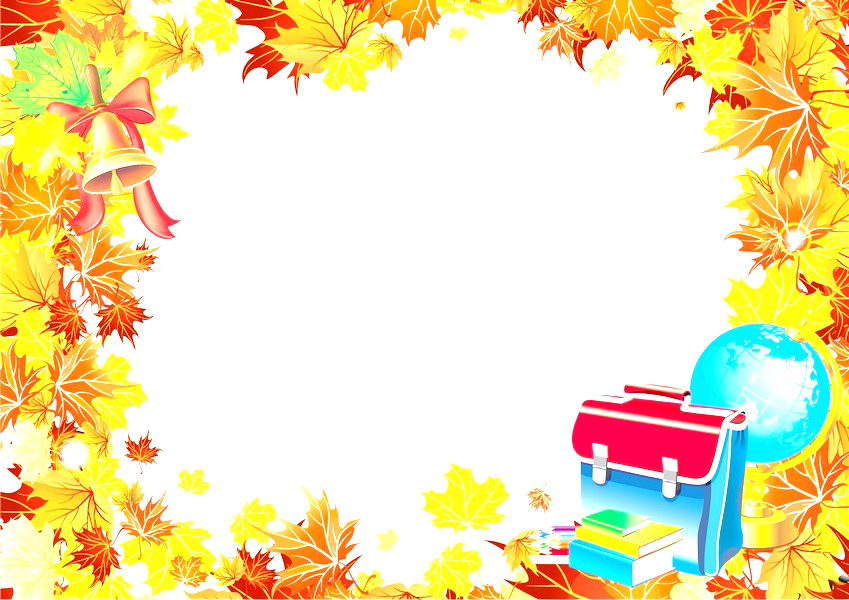 Пусть с детских лет до старости идет
За знаньями в наш мир библиотечный
Приветливый читающий народ!День знаний является важным праздником в жизни любого школьника. Все школы в этот знаменательный день приветливо распахнули свои двери в ожидании учеников. Но 1 сентября– это праздник и для библиотек. В этот день гостями нашей библиотеки стали учащиеся 1 «б» и 1 «в» классов Золотухинской средней школы. С самого утра в библиотеке звучали веселые детские песни, мы поздравляли маленьких посетителей с началом учебного года. Вместе со своими классными руководителями Яровой Л.М.  и Евдокимовой Н.Н. первоклассники совершили увлекательное путешествие в страну Знаний, девизом которого стало «Кто много читает, тот много знает».И надо сказать, что первоклассники были не плохо подготовлены к своему первому уроку. Они активно и правильно разгадывали героев сказок, продолжали четверостишия известных поэтов, пробовали свои силы в произношении скороговорок, вспоминали свои любимые сказки, поупражнялись в математике, узнавали по портрету известных детских писателей и, конечно же, не обошлось без веселой переменки. Для наших гостей мы подготовили мини акцию «Говорящая закладка», где детям предлагалось найти прочитанную книгу и приклеить разноцветные закладки к книге: зеленую, если очень понравилась, голубую – совсем не понравилась, красную – не читал. Больше всего зеленых закладок получила книга С. Маршака «Кошкин дом», она и стала любимой книгой первоклассников.  А чтобы попасть в страну Знаний девчонки и мальчишки дали обещание не лениться, с интересом учиться, быть любознательными, помогать отстающим, дружбу школьную ценить и воспитанными быть!  Памятным подарком стала медаль «Первоклассник – 2019», которую вручили преподаватели каждому ученику. Вторая часть нашего мероприятия была посвящена великой Победе. Мы познакомили школьников с суровыми событиями 75-летней давности в истории нашей страны, с героями Советского Союза – нашими земляками, а также рассказали о книгах военной тематики. В заключении пожелали всем присутствующим мирного неба, здоровья, счастья, а первоклассникам доброго пути в вечный поиск истины добра и красоты, дружбы, сплоченности, успехов в учебе! 